  Célébrations eucharistiques du  2 Janvier au  7 JANVIER  2024Veuillez noter :La messe du jour de l’an lundi le 1 janvier est à 10h00 mar.             2 Janvier  12h00   	     Paul Lacelle 20ième – Sa fille Pauline Lacelle  mer.            3 Janvier		        En action de grâce pour mon baptême – Noëlla Varabioff12h00		      Gisèle Pilon – Jocelyne Chrétien         
Jeu.              4 Janvier  12h00		     Marguerite Martin – Victor et Diane Dumaisven               5 Janvier                       
12h00		     Lucienne Prévost – Louise Rossi et Françoise Nault                    Adoration du Saint Sacrementsam.              6  Janvier16h00          Les malades – La famille Moroso		    Diana Lachapelle – Son époux Jacques Lachapelle		    Marie-Jeanne et William Lajeunesse – Jean-Marie Lajeunesse	                  Marie-Ange Rondeau – Lorraine BlaisDim.              7  Janvier 
10h00         Amélie confie son année 2024 à Dieu – Amélie Kouassi 		    Arnel Michel – Son épouse Laurette Michel	                  Gordon Peterson – Michelle DesmaraisLA CUEILLETTE DE NOURRITURE :Il y aura la cueillette de nourriture le samedi 6 janvier et le dimanche 7 janvier dans le foyer.  Merci de votre générosité.FINANCES : La fin de semaine du 16 et 17 décembre
Rég : 2280.65$ Vrac :160.75$ Total :1751.95$
Dons préautorisés :1105.00$   Lampions :55.00$
Nécessiteux :  160.00$    Messe espagnole :  233.80$
Red Oak :  188.35$   Don clôture :  26,000.00$La fin de semaine du 23 et 24 décembreRég : 2106.00 $   Vrac : 281.00 $ Total :  2387.00$Quête de Noël (le 25 décembre) :Rég : 2420.00$ Vrac : 717.25$ Nécessiteux 200.00$Les messes diffusées sur You tube : Lien pour les messes : https://www.youtube.com/@paroisseste-anne-des-pins1692/streamsLiturgie des enfants :La liturgie des enfants est offerte de nouveau durant la messe de dimanche.  Le programme est surtout pour les enfants de 4 à10 ans.  Nous demandons qu’un parent accompagne les enfants de moins de 4 ans.Poste Vacant :La paroisse St-Dominique est à la recherche d’une secrétaire administrative/réceptioniste pour le compte du bureau paroissial de St-Dominique. Prendre contact avec le bureau paroissial au 705-566-1204 ou écrire au stdominique@ssmd.ca	 EGLISE DIOCÉSAINE :  (poste 10 et HD610, le dim., mer., et le ven.à 11h)

17 déc.   Excellente questions pour Mgr Dowd/Explications géniales! :  Soirées 3 & 4
2081       Extraits des questions, réponses et explications de la retraite
24 déc.   Message de Mgr Dowd et Réveillon du NOUVELON
2082       10 écoles du conseil scolaire catholique du Nouvel-Ontario
31 déc.   Message de Noël, Mgr Dowd et Réveillon du NOUVELON
2083	    Mgr Dowd et écoles du Conseil scolaire catholique du Nouvel-OntarioLA SAINTE FAMILLE MODÈLE DE LA FAMILLE HUMAINEDans la joie de la nativité, nous célébrons la Sainte Famille de Jésus, Marie et Joseph. Comme chacun et chacune de nous, Jésus a appris sa vie d'homme dans une famille. Comme nous tous/toutes, il a partagé les joies et les soucis d'une famille. La famille est le lieu où se découvre la dignité de l'homme et de la femme. L’être humain est établi dans une relation d’amour avec Dieu, qui l’a créé par amour et pour aimer. La vie d’une famille bien constituée est un reflet de cette relation d’amour. En regardant la Sainte Famille de Jésus, Marie et Joseph, nos familles sont invitées à être toujours davantage des petites églises domestiques, où Dieu est présent. Des lieux où l’on apprend à vivre, en marchant à la lumière de l’Évangile, la Bonne Nouvelle, seul guide sûr dans un monde qui a perdu la vision de la lumière du ciel et qui regarde seulement vers les lumières de la terre. Efforçons-nous aujourd'hui de rendre nos familles heureuses, généreuses, solidaires. Et gardons au cœur le souci efficace de ceux et celles qui sont dépourvus de familles, sans amis, parfois sans domicile. Joyeuse fête à toutes nos familles respectives et spécialement à toutes les familles de notre paroisse.                            PAROISSE STE-ANNE-DES-PINS14 rue Beech C.P.39 Sudbury, On P3E 4N3           Courriel: steannedespins@bellnet.ca Site web: steannedespins.caTÉL:705-674-1947 TÉLÉC : 705-675-2005










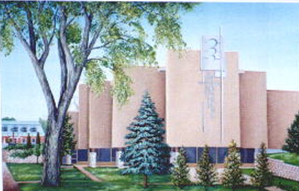                      Les heures de bureau sont du mardi au vendredi de 8H30 À 14H30
                                                 LE 31 DÉCEMBRE, 2023

                                     LA SAINTE FAMILLE DE JÉSUS, MARIE ET JOSEPH  B                                                 NÉ DANS  UNE FAMILLELa famille est le milieu où naît et grandit la vie.  Pour devenir l’un des nôtres, le Fils de Dieu est venu au monde dans un foyer semblable à une multitude d’autres.  La fête de ce dimanche nous redit la grandeur de nos familles, malgré leurs hauts et leurs bas.
                                                 
                                           Prêtre :Secrétaire :Concierge : Père Thierry Adjoumani Kouadio Claire Fournier Marcel Doré